07.05.2020. 18 группа МЛ.Контрольные вопросы по 3 разделу курса "Экономика"1.Дать понятие "экономика",  перечислить типы экономических систем .2.Что такое рынок , перечислить типы и виды рынков .3. Дать определение следующим понятиям: деньги, их функции ,инфляция ,банковская система .4.Понятие ВВП, его структура , циклический характер развития экономики .5.Налоги их виды , Государственный бюджет.6. Понятие безработица и её виды .7 Россия в мировой экономике .Часть вторая .				Тестовые задания.	Карточка №1.	1.К экономической сфере общества относятся  отношения между :-1) несколькими народностями , живущими в одной стране ,-2)участниками биржевых торгов ,-3)бывшими супругами .2.Вид косвенного налога , взимаемого с покупателя при приобретении им некоторых видов товаров и установленный в % к цене :   -1 )налог на доходы физических лиц ,   -2).таможенный сбор ,   -3)акциз .3.К факторам производства не относится :-1)труд,-2)земля ,-3)вексель,.4.Для рыночной экономики характерно :-1)отсутствие конкурентной борьбы ,-2) наличие разнообразных форм собственности ,-3)невозможность технического прогресса .5.Что такое деньги ?-1)всеобщий эквивалент товаров ,-2)ценные бумаги,-3)денежные купюры ,	Карточка №2.1.Граждане государства Н. уплачивают налоги , размер которых включён в стоимость товаров  . Какой это налог ?--1)косвенный ,-2)прямой ,-3)региональный .1.	Для экономики государства Н характерно господство государственной собственности на средства производства , отсутствие конкуренции и централизованное распределение ресурсов .      К какому типу относится эта экономика ? --1) рыночная ,-2) командная ,-3) традиционная .3.Верны ли следующие суждения о свойствах  товара .-А)товар удовлетворяет потребности людей ,-Б)товар имеет стоимость , поэтому его можно обменять на другой товар .        1 .верно только А.        2. Верно только Б.        3. верны оба суждения .        4. Оба суждения неверны    4.Что такое инфляция ?--1) обесценивание денег ,--2) отсутствие товаров ,--3) малое количество денег .   5.Что относится к основным факторам производства ?--1) цена ,-2) земля ,- 3) спрос на товар .,	Карточка №3.1.Налог на добавленную стоимость НДС- это что ?-1) прямой налог для предприятий ,-2)налог на сверхприбыль,-3)косвенный налог ,изымающий в государственный бюджет часть прибыли .2 .Верны ли суждения о роли государства в рыночной экономике ?-А) В современном мире государство не вмешивается в экономику /-Б) Государство регулирует рынок при помощи системы правовых норм .        1 .верно только А.        2. Верно только Б.        3. верны оба суждения .        4. Оба суждения неверны .3.Зимой гражданка К. видела в магазине велосипед за 5 тыс. руб. Весной этот велосипед стоил 7,5 тыс. руб.Какую рыночную ситуацию иллюстрирует этот пример ?-1) рост цен связан с сезонным повышением  спроса на товар .-2)рост цен в связи с сокращением предложения ,-3)отставание спроса от предложения .4.Макорэкономический показатель, отражающий рыночную стоимость всех конечных товаров и услуг , произведённых за год во всех отраслях страны :-1)валовый внутренний продукт ,-2)национальный доход ,-3)валовый национальный доход .5.Что такое товар ?-1)продукт труда ,-2) подаренная вещь.-3)продукт труда , произведённый для продажи .	Карточка №4.1.В стране С. Свободно продаются и приобретаются ресурсы производства . существует государственная и частная форма собственности . К какому типу относится эта экономика ?-1)рыночная ,-2)командная ,-3)административная ,.2.Верны ли следующие суждения об экономике ?-А) В повседневной жизни человек постоянно сталкивается с экономическими отношениями .-Б) В экономические отношения вступают только профессиональные экономисты .        1 .верно только А.        2. Верно только Б.        3. верны оба суждения .        4. Оба суждения неверны .3.К косвенным налогам относится ?-1) налог на добавленную стоимость ,-2)налог на имущество ,-3)налог на прибыль предприятия .4 Экономической   основой  общества является ?-1)форма собственности .-2)уровень развития производства ,-3)производительность труда .5.Неучастие трудоспособного населения страны в общественном производстве -это что ?-1) прогул ,-2) безработица ,-3)правонарушение .	Карточка №5.1.Верны ли следующие суждения ?-А)Для предпринимателя характерна ориентация на мнение хозяина предприятия при принятии решений .Б) Предприниматель ориентируется только на достижение коммерческого успеха .       1 .верно только А.        2. Верно только Б.        3. верны оба суждения .        4. Оба суждения неверны2.Среди населения приморского региона в период с ноября по март наблюдается безработица . К какому типу она относится ?-1) застойной ,-2)временной ,-3) сезонной .2.	Материальной основой экономической сферы государства является :-1) форма собственности ,-2)финансы страны .-3)производство материальных ценностей 4.Что занимает центральное место  в финансовой системе государства :-1)государственный бюджет ,-2)государственные займы ,-3)облигации .5.Что такое смешанная экономика ?-1) сочетание 2 и более типов экономики ,-2) сочетание государственной и рыночной экономики ,-3)два типа  товарного производства Тема  :  Социальные отношения .1) вопрос .социальные отношения.Социальные отношения –это устойчивая система связей индивидов , сложившаяся в процессе их взаимодействия друг с другом  в условиях данного общества.Социальная структура общества –это совокупность  социальных групп и  слоев  общества , отличающихся своим социальным положением и возможностями . Человеческое общество очень разнообразно и  многолико , это объясняется тем , что люди имеют разные   материальные возможности . Деление общества на различные классы определяется отношением людей к средствам производства  одни являются собственниками  , а другие ничего не имеют поэтому  нанимаются на работу к  собственникам или работодателям .Так в обществе появляются богатые  и  бедные .Социальная стабильность общества – это важнейшее условие  его существования .Стабильность в обществе  достигается за  счет того, что в нем осуществляется социальные изменения в нужный момент и нужном месте , т.е. своевременно, без потрясений в форме революций и  гражданских войн.Общество представляет собой совокупность различных социальных общностей и  групп.Группы бывают :- большие и малые ,-номинальные и реальные ,- первичные и вторичные ,-референтные и группы членства.Социальная структура показывает деление общества по   «Горизонтали».2) Социальная стратификация .Социальная стратификация – структура общества по «вертикали»,  совокупность слоев , которые называются стратами .Каждый человек в течение своей жизни занимает разные должности , выполняет разные социальные роли , поэтому он находится на разных  этапах жизни в различных социальных слоях. каждый слой это страта. Преодолев один слой- страту ,человек поднимается на другой Т.Е. ПОДНИМАЕТСЯ ПО СОЦИАЛЬНОЙ ЛЕСТНИЦЕ.Выделяют 4 основания стратификации : доход, власть , образование , престиж . Эти факторы открывают доступ  к социальным  благам. Выделяют следующие  исторические типы стратификаций : кастовую , рабство, сословную, классовую .Современная модель стратификации.Стратификацию современного общества  можно представить в виде треугольника или пирамиды . Вершину составляют богатые , центр – средний класс, а  основание –низший .Доля высшего класса составляет 5% от общей численности населения страны Важно для стабильности общества .чтобы росло число среднего класса , но это зависит  от политической и  экономической ситуации в  стране.Социальная структура современного Российского общества .Высший класс- это представители верховной власти  и  крупного бизнеса , высокопоставленные  чиновники федеральных и  региональных органов власти , крупные предприниматели  и наиболее преуспевающие  представители творческих профессий .Средний класс-это представители среднего бизнеса , имеющие  высокий доход , имеют собственность , а также люди с невысоким  доходом , но достаточным  для обеспечения основных  потребностей .Низший класс- это слои населения , уровень дохода которых вращается вокруг черты бедности .Задание : прочитать и законспектировать  материал .Начертить структуру современного Российского общества, обозначив  все слои  . Выделить 15 слоев , можно и  больше.прочитать и  законспектировать материал.План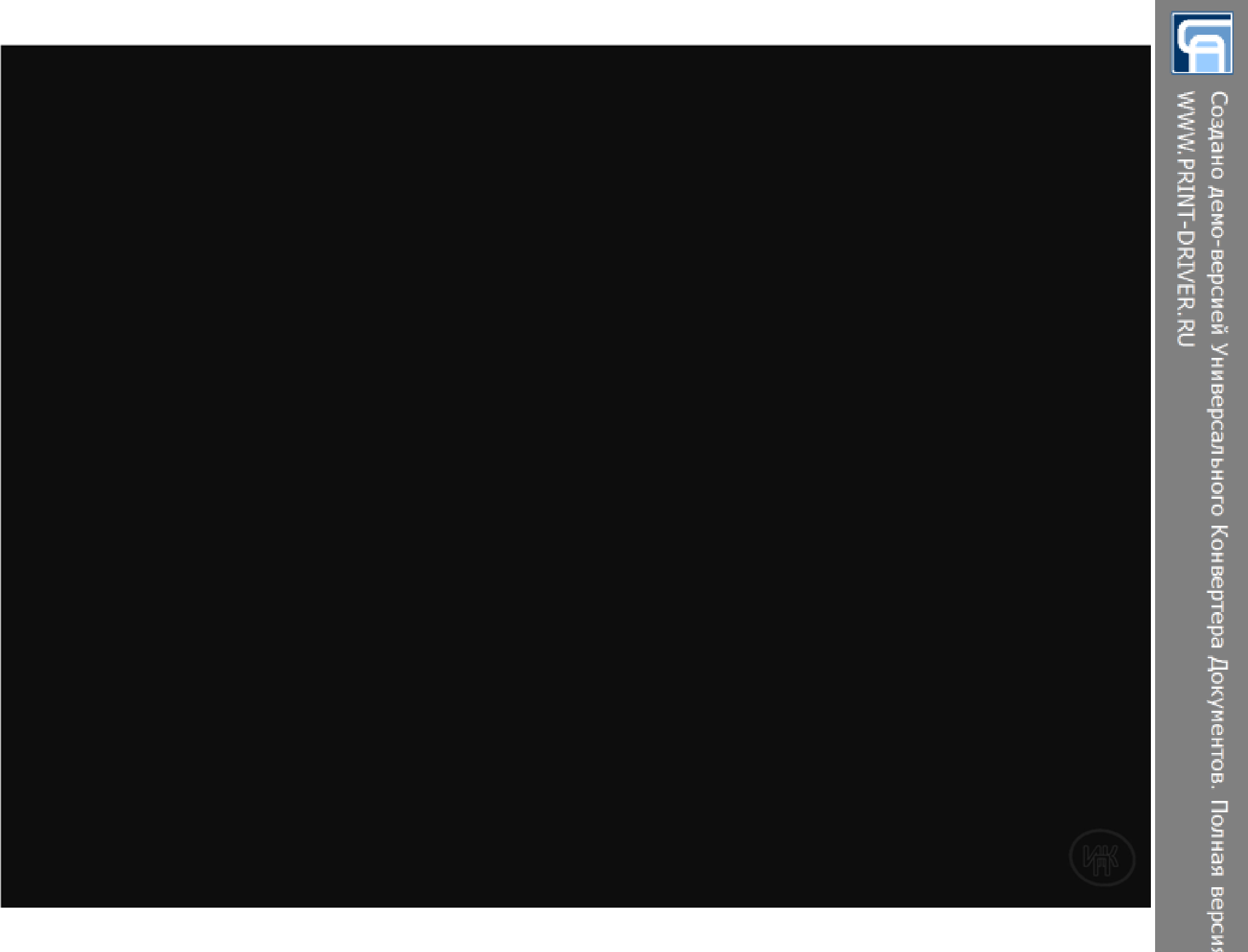 Становление современной рыночной экономики РоссииПриватизация.Особенности современной экономики РоссииСтановление современной рыночной экономики России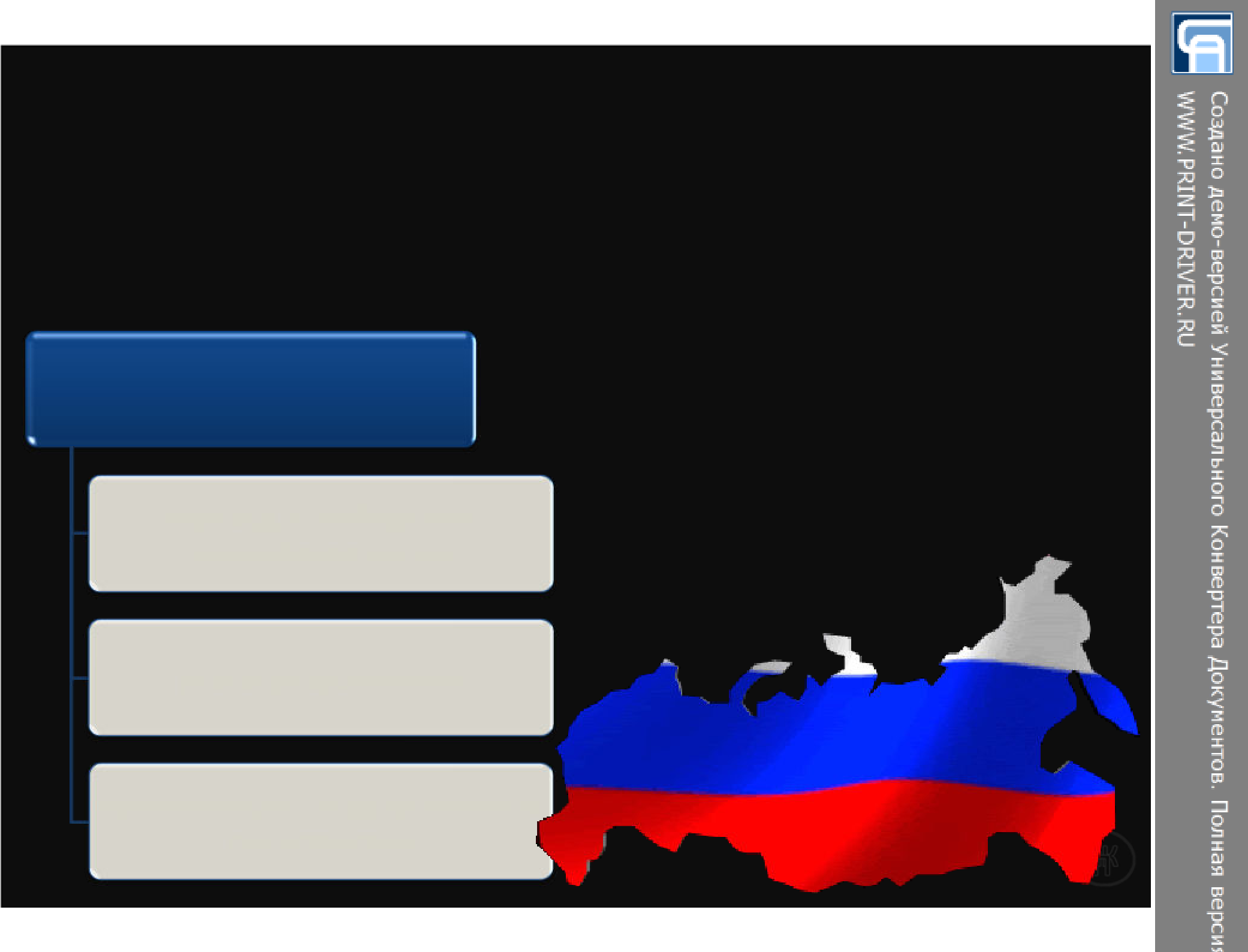 октябре 1991 года правительством был начат России переход к рыночной модели экономического развития.Основные направления экономических реформпереход к свободномуценообразованиюразгосударствлениеприватизация государственныхпредприятийНа первом этапе введения реформ правительство столкнулось с рядом проблем:формирование у граждан определённых качеств необходимых для успешного ведения своего дела в условиях рынка;резкое снижение уровня жизни из-за либерализации цен.ПриватизацияЦель приватизации – созданиеширокого слоя частных собственников в стране.Разгосударствление - процесссужения государственного сектора в экономике, создание условий для развития негосударственных форм собственности.Лишение населения накопленных денежных средств не позволило достичьэффективности приватизации и программы разгосударствления.процесс передачи государственной собственности в частные руки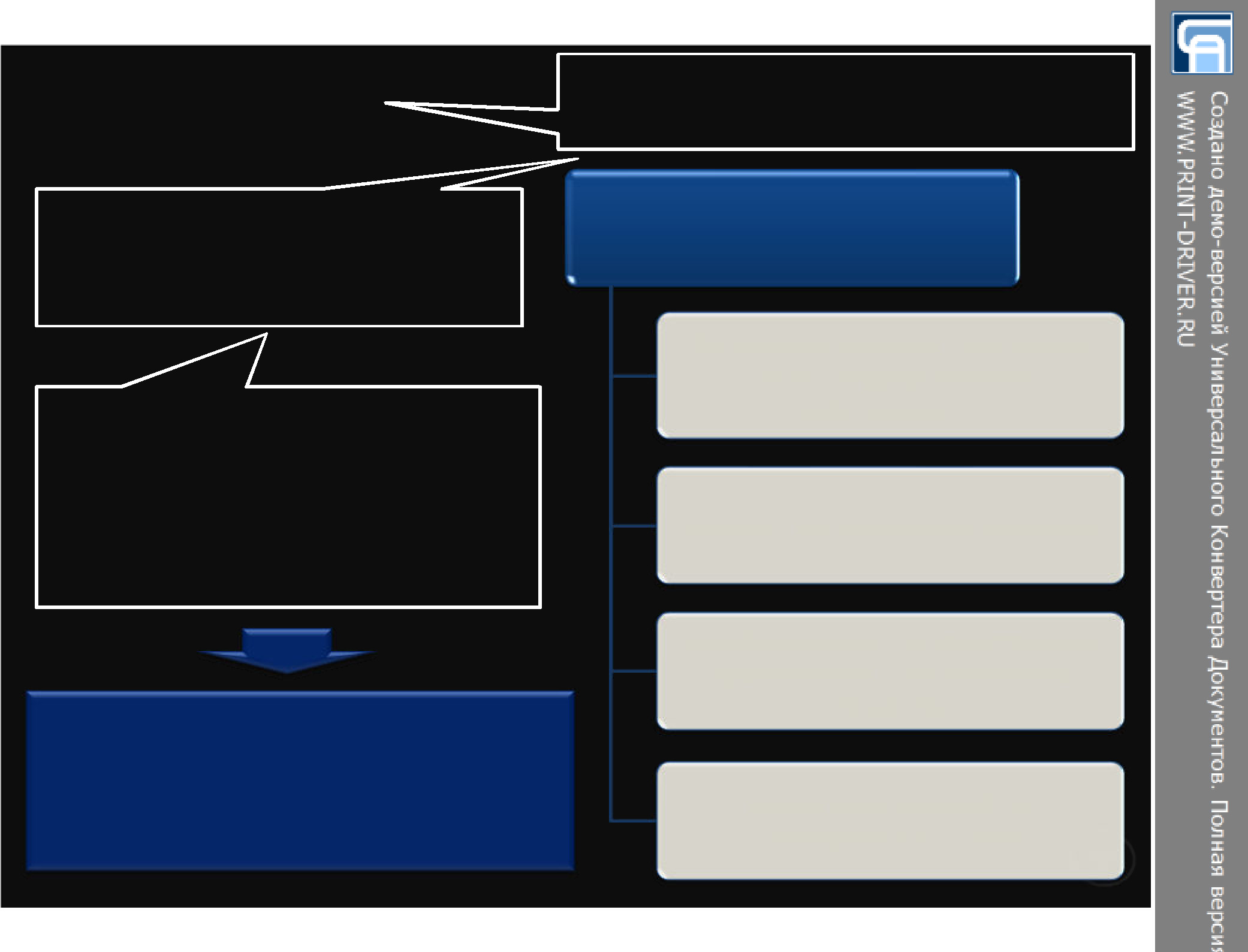 Формы приватизациибесплатная раздача гражданам части государственной собственностиаренда с последующим выкупомпреобразование государственных предприятий в акционерные обществавыкуп предприятий на конкурентной основеИтоги реформПоложительныеформирование в стране рыночной инфраструктуры:сеть коммерческих банковфондовые и товарные бирж,аукционыОтрицательные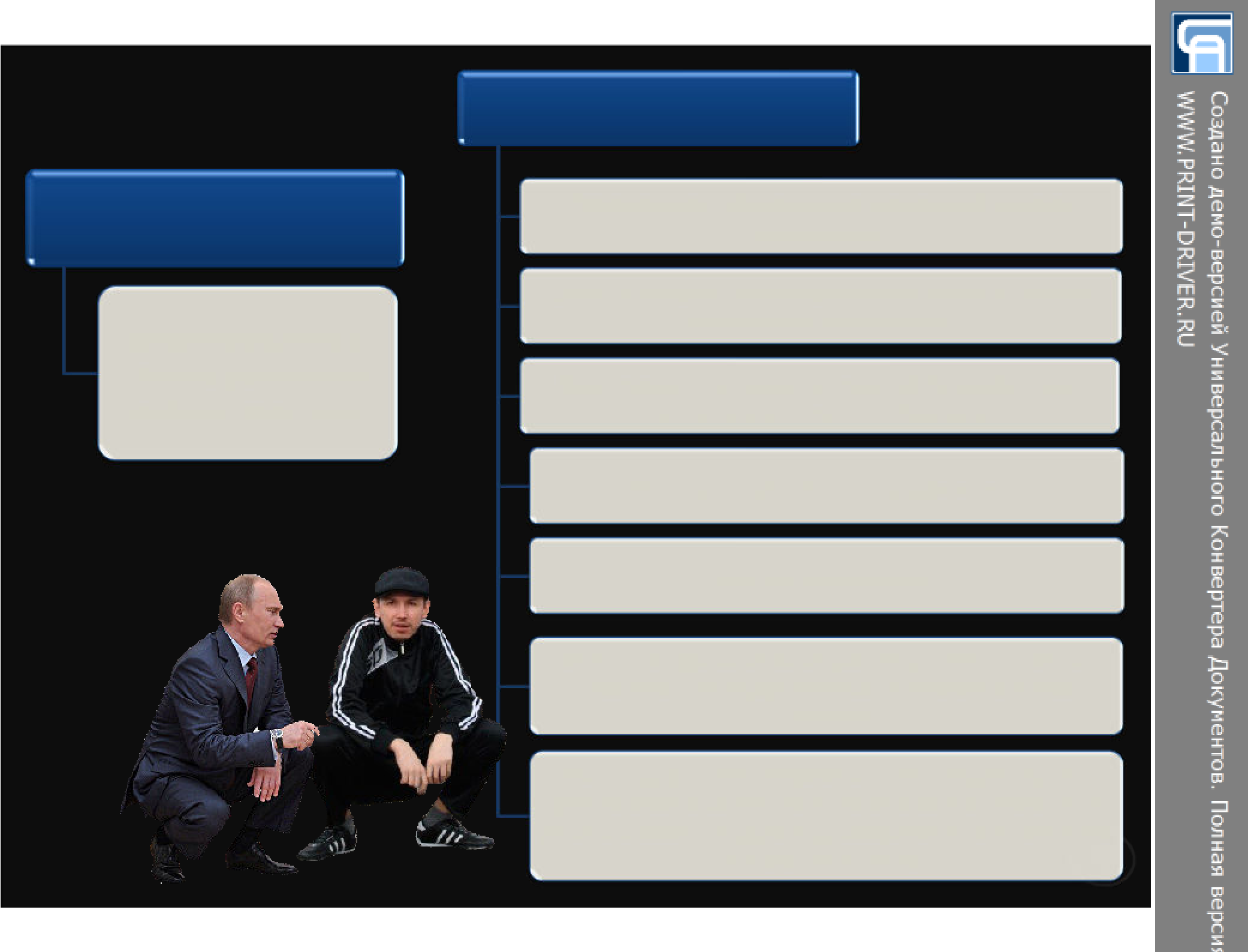 Ускоренное обнищание основной массынаселенияОбесценивание добросовестного труда и потеряжизненных ориентировВозникновение явной и скрытой безработицы,потеря уверенности в будущемМассовое забастовочное движениеКризис неплатежейТотальная криминализация общества, усиление срастания государственных и криминальных структурРост социальной напряженности, недовольства действиями властей, политической пассивности и разочарования людей в демократических лозунгах начала 90-х годов.Особенности современной экономики России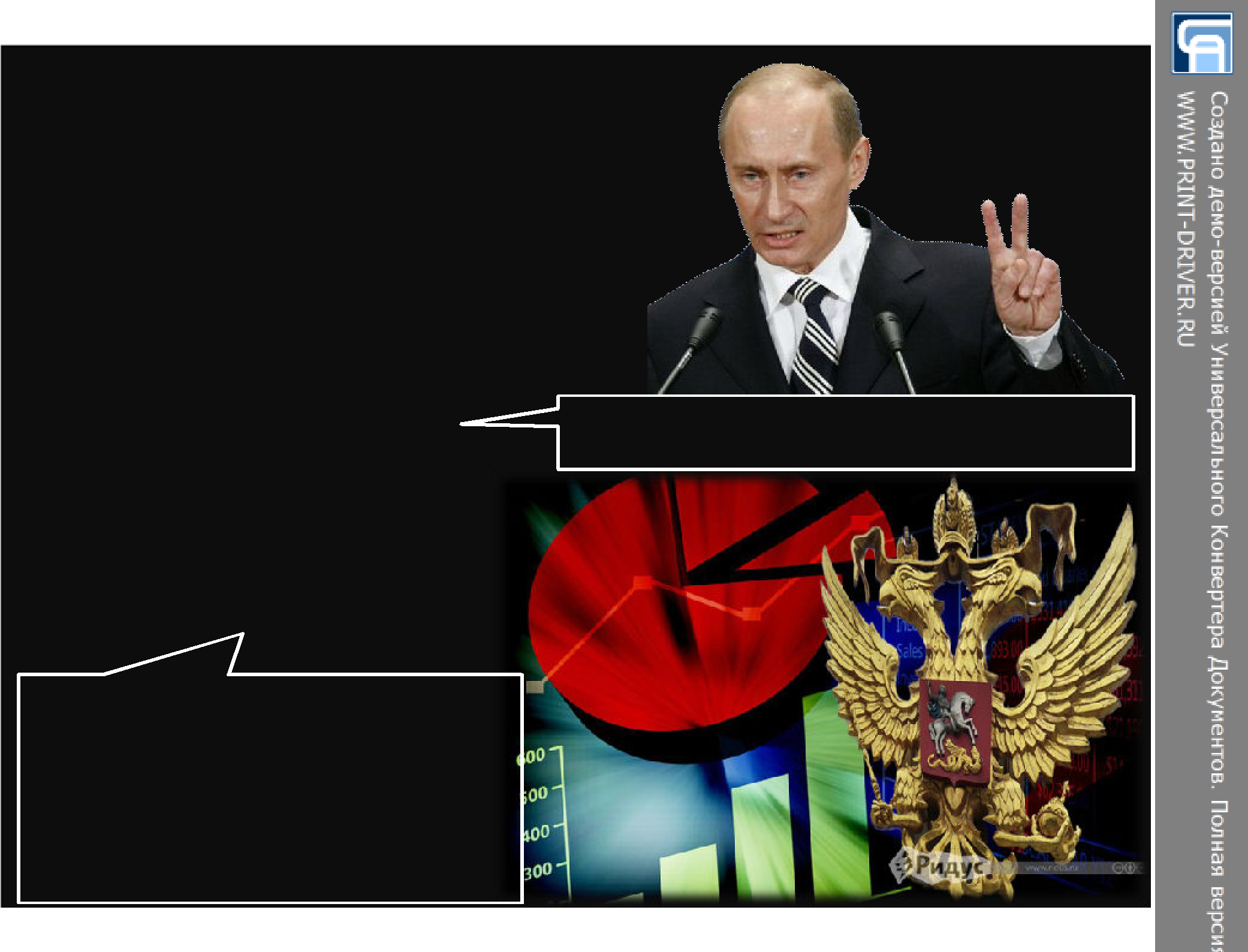 Экономика России является крупномасштабной, что определено большими размерами территории;Многообразие природных ресурсов – лесных, минеральных, земельных, водных;Разница региональных показателей хозяйственного и социального развития субъектов Российской Федерации;Экономика России имеет многоукладный характер.После проведения реформ 1990-х гг. в России имеется несколько основных укладов: капиталистический,мелкотоварный (мелкие частныепредприятия, фермеры, «челноки»),государственный, государственно-частный(смешанный).Экономические институты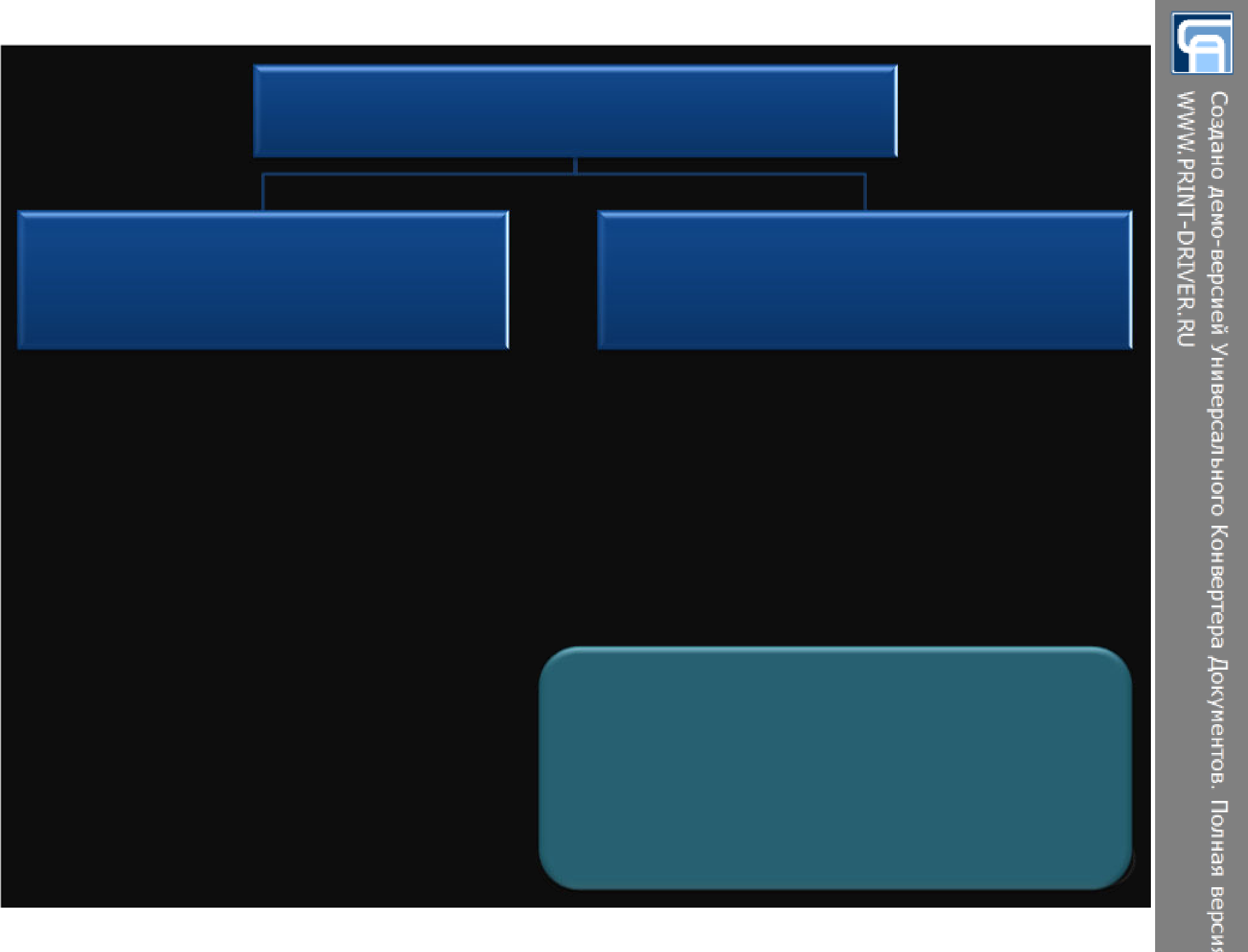 нормы и правила, по которымвзаимодействуют и осуществляют экономическую деятельность ее участникикодексызаконыдругие писаные норм экономического поведения(например, законов, определяющих рамки предпринимательской деятельности, или постановлений по конкретным видам экономической деятельности, экономических правил и норм, устанавливающих права собственности)системы основополагающихэкономических категорий, а также непосредственных участников экономических отношенийсистемы основополагающих экономических категорий (рынок, собственность, конкуренция, налоги, государственное регулирование, бюджет и др.),непосредственные участники экономических отношений(предприниматели, фирмы, организации).ЗАДАНИЕ: используя знания, полученные на занятии и любую доступную информацию, сформулируйте: какие экономические институты подверглись изменениям в России после распада СССР?Время выполнения 20 мин.Вопросы для повторенияС какими проблемами столкнулось правительство на первом этапе проведения реформ?Перечислите основные направления экономических реформОбъясните разницу между приватизацией и разгосударствлением.Перечислите формы приватизации.Перечислите положительные и отрицательные результаты экономических реформ в России.Перечислите особенности современной экономики РоссииКакие экономические институты подверглись изменениям в России после распада СССР3.  Социокультурное разнообразие.На территории России проживают представителиболее 100 национальностей и народностей.